ALIVIO FISCAL DE DURHAM¿Ha sido propietario y ha vivido en su casa por¿cinco años o más?Puede calificar para una versión nueva y mejorada del Programa de Alivio para Propietarios de Vivienda de Bajos Ingresos (LIHR) que podría pagar una gran parte de los impuestos sobre la propiedad, dependiendo de sus ingresos.Para el grupo de ingresos extremadamente bajos, la subvención pagará 60% de la factura de impuestos hasta $1500.Para el grupo de muy bajos ingresos, la subvención pagará el 50% de la factura de impuestos hasta $1250.Para el grupo de bajos ingresos, la subvención pagará el 40% de la factura de impuestos hasta $1000.Solicitudes serán aceptadas desde el 1 de agosto de 2022 hasta el 31 de enero de 2023.Solicite en línea: vaya al sitio web del DSS del Condado de Durham: https://www.dconc.gov/county-departments/departments-f-z/social-services/aging-and-adult-services/low-income-housing-relief-lihrO llame al 919-560-8000.Programa de Alivio para Propietarios de Vivienda de Bajos Ingresos (LIHR)FECHA LÍMITE PARA APLICAR es el 31 de enero de 2023Los gobiernos del Condado y la Ciudad de Durham han aprobado una versión mejorada y ampliada de su programa de desgravación fiscal para los propietarios que han vivido en su hogar por cinco años o más, en lugar del requisito anterior de residencia de diez años. El Programa de Alivio para Propietarios de Vivienda de Bajos Ingresos (LIHR) ahora pagará 40-60 % de su factura de impuestos para 2022 hasta un límite que varía según sus ingresos:Hasta el 30 % del AMI, se paga el 60 % de la factura de impuestos o $1500, lo que sea menor31-60% AMI, se paga el 50% de la factura de impuestos, o $1250, lo que sea menor61-80% AMI, se paga el 40% de la factura de impuestos, o $1000, lo que sea menorAquí están las dos calificaciones:[1] Ha vivido en su hogar como residencia principal por cinco años o más.[2] El ingreso total de su hogar en 2021 fue igual o menor al 80 % del Ingreso Medio del Área (AMI). El ingreso máximo depende del tamaño del hogar.Puede calificar a cualquier edad y donde quiera que viva en el Condado de Durham.NOTA: Este programa no se puede usar con la Exención de Homestead para Ancianos/Discapacitados.* FY es el año fiscal. Las fechas son del 1 de julio de 2021 al 30 de junio de 2022. La declaración de impuestos de 2021 se utiliza para documentar los ingresos.** El programa de solicitud en línea del DSS se refiere incorrectamente a la categoría de ingresos medios como 31-50% AMI.  Es importante tener en cuenta que los impuestos sobre la propiedad de Durham vencen el 5 de enero de 2023. Después del 5 de enero de 2023, se acumularán intereses sobre las cuentas pendientes. Si su factura de impuestos ya ha sido pagada por usted o una hipoteca titular, puede solicitar una subvención y si se aprueba recibirá una carta con la cantidad que se ha aprobado y recibirá un reembolso de la Oficina de Impuestos de Durham.SOLICITE EN LÍNEA:  https://www.dconc.gov/county-departments/departments-f-z/social-services/aging-and-adult-services/low-income-housing-relief-lihrPara solicitar en línea, debe subir:  Licencia de conducir u otra identificación con foto, Factura de impuestos a la propiedad del Condado de Durham para 2021 con el nombre del solicitante, y Ingreso familiar 2021: 1040 (páginas 1-2), W-2, desempleo, seguro social, o discapacidad.   ¿Preguntas?Por favor contacte al Departamento de Servicios Sociales del Condado, al 919-560-8000, presione 0, y pregunte por informacion acerca del Programa de Asistencia para Propietarios de Bajos Ingresos.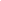 Personas en la familia >Ingresos del año fiscal 2022* v12345678Extremadamente bajo 30% AMI$20,100$22,950$25,800$28,650$32,470$37,190$35,550$37,850Muy bajo 31-60% AMI **$40,140$45,840$51,600$57,300$61,920$66,480$71,100$75,660Bajo 61-80% AMI$53,500$61,150$68,800$76,400$82,550$88,650$94,250$100,850